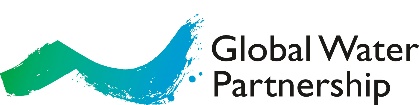 INNOVATIVE URBAN WATER MANAGAMENTGWP PANASIA Workshop14 – 15 July 2016Singapore PUB Water HubDRAFT Agenda (version 15 June 2016)Seating arrangements confirmed: Five Round TablesNumber of participants: 40Thursday 14 July 08:00		Departure participants from Hotel One Farrer with PUB bus08:45		Arrival PUB Water HubOpening SessionModerator: GWP SEA 09h00		Introduction by Moderator and quick round of introduction of the participants09h15	Welcoming Words by Dr. Maurice Neo, Deputy Director of the Industry Development Department of PUB Singapore 09h20 		Welcoming Words by H.E. Watt Botkosal, Chair of GWP South East Asia09h25		Opening Remarks by M. Rudolph Cleveringa, Executive Secretary GWPO09h30		Opening Statements by Chairs of GWP China, GWP CACENA and GWP SAS09h45	Highlights of the 2015 GWP PANASIA Workshop by Ms Angela Klauschen, Senior Network Officer GWPO   09h55	Workshop Objectives and Agenda by Mr. Francois Brikké, Senior Network Officer GWPO10h00	Key Note Address on Water Security Challenges in Asia by Dr. Ravi Narayanaan, Chair of the Asia Pacific Water Forum Technical session 1: Urban Water Governance Moderator: GWP SAS 10h15	Introductory Note: Urban Water Governance challenges and perspectives in Asia, Professor Simon (SIIA) tbc10h25  	Panel with 3 Panelists (5 min each):A: Green City Policy in Ulaan Baatar, by Prof Basandorj GWP Mongolia CoordinatorB: Management and efficient use of water resources in China, by Ms Xiong Ying, Technical Director China Union EngineerC: Tokyo Water Cycle Management Policy, by Yumiko Asayama, Coordinator Japan Water Forum10h40	Buzz session around each Table, highlighting key perspectives of Urban Water Governance 11h00	Feedback in Plenary from the Round Tables (3 minutes each)11h15	Comments from the Panelists11:30		Coffee / Tea BreakTechnical Session 2: Effective Water Supply and Wastewater SystemsModerator: GWP CHINA11h45	Introductory Note: Regional innovations on Urban Water in Water Supply and Sanitation, by Professor Shahbaz Khan, Director UNESCO Office in Jakarta (tbc)11h55  	Panel with 3 Panelists (5 min each):A: The case of the city of Phnom Penh by H.E. Watt Botkosal, Chair GWP SEAB: City wide Sanitation Program in Indonesia by Dr Amron, Chair of the Indonesia Water Partnership and member of the GWP Steering CommitteeC: ‘Self-sustainable Supply and Distribution System’ in South East countries- Cambodia, Vietnam, Laos and Thailand", by Ms Pooja Kapoor, RC Member SAS12h10	Buzz session around Round Tables (5), highlighting key challenges and perspectives of Equitable Water Supply and Sanitation Systems12h30	Feedback from the Round Tables (3 minutes each)12h40		Comments from the Panelists12:50		Lunch Technical Session 3: Storm Water and Urban Floods ManagementModerator: GWP CACENA14h00	Introductory Note: Climate change and Flood Management in Asia, by Dr Changhua, Vice Chair of the Asia Pacific water Forum14h10  	Panel with 3 Panelists (5 min each):A: " China's Extreme Precipitation and its impact on the megalopolis", by Mr. Bi Baogui, GWP China Steering Comittee Member.B: "Storm Water and Urban Flood Management in Dhaka City",  Dr. K.A. Haq, Chair Bangladesh Water PartnershipC: ”Update on Urban Floods from HELP”, by Mr Tadashige Kawasaki, Secretary NARBO14h25	Buzz session around Round Tables (5), highlighting key challenges and perspectives of Storm Water and Urban Floods Management14h45	Feedback from the Round Tables (3 minutes each)15h00		Comments from the PanelistsTechnical Session 4:  Integrated Urban Water Management PrinciplesModerator: GWPO15h10	Key Note on IUWM Principles by Professor Kalanithy Vairavamoorthy, Practice Leader for Applied Research and Knowledge Transfer at the International Water Management Institute (IWMI).15h50		Presentation of IUWM Modules by Francois Brikké, SNO GWPO16h00		Coffee / Tea Break16h15		Buzz Session on the Relevance of the IUWM approach 16h30		Feedback from the Round Tables16h45		Comments from the Presenters17:00		Conclusions of the day and announcements17:15		Mingle with drinks and snacks at PUB Singapore18:30		Return by Bus to the Hotel One FarrerFriday 15 JulyField visit of PUB Singapore Integrated Water and Wastewater SystemModerator: PUB Singapore08:30		Departure from Hotel Farrer directly to sites and PUB Offices Presentation of PUB CompanyPresentation on factors of successes of the integrated approachQ&A sessionTwo sites visits12h30		Lunch at PUB Water HubGWP PAN ASIA Planning MeetingModerator: GWP SEAFollow up on China Workshop and identification of activities from Singapore Workshop13h30 	Update on follow-up 2015 activities Flood Management Workshop of Guangzhou, China, by Angela Klauschen and GWP China, including update on ADB potential projects 13h45	Presentation on a potential PanAsian Urban Program, by GWPO14h00	Discussion in round tables on follow up activities and potential activities related to urban activities in Asia14h30	Feedback in plenary and discussion  15:00		Coffee / Tea BreakOther Panasian Thematic and Operational issues15h15	Presentation on Water Security and the SDGs, by Angela Klauschen, SNO GWPO15h30	Presentation on key Asian coming activities (2016-2017-2018), by GWP CACENA)15h40		Group discussions around 2 mains questions:		1) what are other key Panasian Issues of interest?2) how can the PANASIA team best operate (Yearly Workshops? rotating Coordination Unit? Leveraging funds? Alliances? Common Newsletter? …)16h40		Restitution of Working Groups in Plenary and discussion17h00		Agreement on next steps and closing17h15		Return by bus to hotel One Farrer